Tarjottavan erän tiedot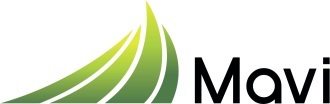 MAASEUTUVIRASTO MarkkinaosastoPL 405, 60101 SEINÄJOKIPuh. 0295 31 2000, Faksi 0295 31 2203interventio@mavi.fiTARJOUSviljan myynnistä interventiovarastoon tarjouskilpailun ulkopuolellaTARJOUKSEN TEKIJÄ TÄYTTÄÄ NUMEROIDUT KOHDATMAASEUTUVIRASTO MarkkinaosastoPL 405, 60101 SEINÄJOKIPuh. 0295 31 2000, Faksi 0295 31 2203interventio@mavi.fiVastaanottopäiväTarjouksen numero1. Tarjouksen tekijän nimi2. ALV numero tai tilarekisterinumero3. Asiakasnumero3. Asiakasnumero4. Postiosoite5. Postinumero ja -toimipaikka5. Postinumero ja -toimipaikka5. Postinumero ja -toimipaikka6. Yhteyshenkilö7. Puhelinnumero/Matkapuhelin7. Puhelinnumero/Matkapuhelin8. Faksinumero9. Sähköpostiosoite9. Sähköpostiosoite9. Sähköpostiosoite9. Sähköpostiosoite10. Viljalaji11. CN-koodi12. Korjuuvuosi13. Tuotantoalue13. Tuotantoalue13. Tuotantoalue14. Lähin interventiovarasto14. Lähin interventiovarasto14. Lähin interventiovarasto15. Toivottu toimitusaika ja -paikka15. Toivottu toimitusaika ja -paikka15. Toivottu toimitusaika ja -paikka15. Toivottu toimitusaika ja -paikka16. Vakuuden numero17. Toimitustapa17. Toimitustapa Toimitusosto Toimitusosto Siirto-osto Loco-osto18. Varasto, jossa tarjottava erä sijaitsee (nimi, käyntiosoite, postinumero ja –toimipaikka)18. Varasto, jossa tarjottava erä sijaitsee (nimi, käyntiosoite, postinumero ja –toimipaikka)19. Siilon numero20. Määrä (tonnia)21. Tarjottava määrä yhteensä21. Tarjottava määrä yhteensä22. Tarjottavan erän laatu22. Tarjottavan erän laatu22. Tarjottavan erän laatu22. Tarjottavan erän laatu22. Tarjottavan erän laatu22. Tarjottavan erän laatu22. Tarjottavan erän laatu22. Tarjottavan erän laatu22. Tarjottavan erän laatu22. Tarjottavan erän laatu22. Tarjottavan erän laatu22. Tarjottavan erän laatu22. Tarjottavan erän laatuKosteus (%)Kosteus (%)––Rikkapitoisuus yht. (%)Rikkapitoisuus yht. (%)–Hehtolitranpaino (kg) Hehtolitranpaino (kg) ––Rikkoutuneita jyviä (%)Rikkoutuneita jyviä (%)–Valkuaispitoisuus (%)Valkuaispitoisuus (%)––Surkastuneita jyviä (%)Surkastuneita jyviä (%)–SakolukuSakoluku––Vieraita viljalajeja (%)Vieraita viljalajeja (%)–Roskia (%)Roskia (%)–23. Rikkapitoisuus on määritetty 2,2, mm 2,2, mmseulalla.seulalla.Viljaerän vastaanotossa tehtävässä rikkapitoisuusmäärityksessä käytetään tässä ilmoitettua seulakokoa.Viljaerän vastaanotossa tehtävässä rikkapitoisuusmäärityksessä käytetään tässä ilmoitettua seulakokoa.Viljaerän vastaanotossa tehtävässä rikkapitoisuusmäärityksessä käytetään tässä ilmoitettua seulakokoa.Viljaerän vastaanotossa tehtävässä rikkapitoisuusmäärityksessä käytetään tässä ilmoitettua seulakokoa.Viljaerän vastaanotossa tehtävässä rikkapitoisuusmäärityksessä käytetään tässä ilmoitettua seulakokoa.24. Laadun määrittänyt liike/laboratorio/muu24. Laadun määrittänyt liike/laboratorio/muu24. Laadun määrittänyt liike/laboratorio/muu24. Laadun määrittänyt liike/laboratorio/muu24. Laadun määrittänyt liike/laboratorio/muu24. Laadun määrittänyt liike/laboratorio/muu24. Laadun määrittänyt liike/laboratorio/muu24. Laadun määrittänyt liike/laboratorio/muu24. Laadun määrittänyt liike/laboratorio/muu24. Laadun määrittänyt liike/laboratorio/muu24. Laadun määrittänyt liike/laboratorio/muu24. Laadun määrittänyt liike/laboratorio/muu24. Laadun määrittänyt liike/laboratorio/muuVakuutamme, että tarjottu vilja täyttää kunnon ja laadun osalta interventioviljalle asetetut vaatimukset (Komission asetus (EU) 1272/2009 liite I osa II ja Komission delegoitu asetus (EU) 2016/1238).Sitoudumme noudattamaan voimassa olevia kansallisia ja Euroopan Unionin säädöksiä, jotka koskevat viljan tarjoamista interventiovarastoon.Vakuutamme, että tarjottu vilja täyttää kunnon ja laadun osalta interventioviljalle asetetut vaatimukset (Komission asetus (EU) 1272/2009 liite I osa II ja Komission delegoitu asetus (EU) 2016/1238).Sitoudumme noudattamaan voimassa olevia kansallisia ja Euroopan Unionin säädöksiä, jotka koskevat viljan tarjoamista interventiovarastoon.25. Paikka ja aika26. Allekirjoitus Tarjous hyväksytään Tarjous hylätään, syy Tarjous hylätään, syyToimitusaikaToimitusaikaToimituspaikkaToimituspaikkaPäiväysPäiväysAllekirjoituksetAllekirjoitukset